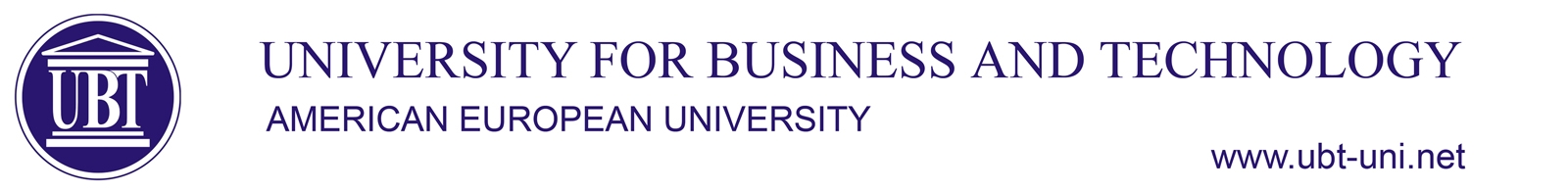 …………………………………………………………………………………………………………………………………………………………SyllabusBSc Architecture and Spatial PlanningSubjectARCHITECTURAL DESIGN 2ARCHITECTURAL DESIGN 2ARCHITECTURAL DESIGN 2ARCHITECTURAL DESIGN 2SubjectTypeSemesterECTSCodeSubjectOBLIGATIVE (O)1530-ADE-351LecturerCand. Dr. Rineta JashariCand. Dr. Rineta JashariCand. Dr. Rineta JashariCand. Dr. Rineta JashariAssistant   Anita YmeriJusuf XhiboVisar Shllaku Shkurte DalipiQendresa Sokoli   Anita YmeriJusuf XhiboVisar Shllaku Shkurte DalipiQendresa Sokoli   Anita YmeriJusuf XhiboVisar Shllaku Shkurte DalipiQendresa Sokoli   Anita YmeriJusuf XhiboVisar Shllaku Shkurte DalipiQendresa Sokoli Aims and objectivesThe subject of Architectural Design 2 aims to provide in-depth knowledge and skills in the design of administrative buildings. This course focuses on developing an integrated approach to architectural design for administrative buildings, including public institutions, and similar administrative buildings.The subject includes the analysis, design, orientation and organization of the main spaces and those of services.The focus of the course also deals with concepts that are fundamental to architectural design: the use of architecture, elements, place-making, spatial composition, building materials, activities, human needs and the nature of the design process itself.The subject of Architectural Design 2 aims to provide in-depth knowledge and skills in the design of administrative buildings. This course focuses on developing an integrated approach to architectural design for administrative buildings, including public institutions, and similar administrative buildings.The subject includes the analysis, design, orientation and organization of the main spaces and those of services.The focus of the course also deals with concepts that are fundamental to architectural design: the use of architecture, elements, place-making, spatial composition, building materials, activities, human needs and the nature of the design process itself.The subject of Architectural Design 2 aims to provide in-depth knowledge and skills in the design of administrative buildings. This course focuses on developing an integrated approach to architectural design for administrative buildings, including public institutions, and similar administrative buildings.The subject includes the analysis, design, orientation and organization of the main spaces and those of services.The focus of the course also deals with concepts that are fundamental to architectural design: the use of architecture, elements, place-making, spatial composition, building materials, activities, human needs and the nature of the design process itself.The subject of Architectural Design 2 aims to provide in-depth knowledge and skills in the design of administrative buildings. This course focuses on developing an integrated approach to architectural design for administrative buildings, including public institutions, and similar administrative buildings.The subject includes the analysis, design, orientation and organization of the main spaces and those of services.The focus of the course also deals with concepts that are fundamental to architectural design: the use of architecture, elements, place-making, spatial composition, building materials, activities, human needs and the nature of the design process itself.Learning OutcomesLearning outcomes or abilities on what students are expected to achieve are:1. To have sufficient knowledge about the elements of design presentation and its implementation2. Understand the function of buildings3. Understand the connection between spaces4. Understand and apply the basic concepts of the design of administrative buildings5. They have sufficient information about the materials that can be used in administrative buildings.Learning outcomes or abilities on what students are expected to achieve are:1. To have sufficient knowledge about the elements of design presentation and its implementation2. Understand the function of buildings3. Understand the connection between spaces4. Understand and apply the basic concepts of the design of administrative buildings5. They have sufficient information about the materials that can be used in administrative buildings.Learning outcomes or abilities on what students are expected to achieve are:1. To have sufficient knowledge about the elements of design presentation and its implementation2. Understand the function of buildings3. Understand the connection between spaces4. Understand and apply the basic concepts of the design of administrative buildings5. They have sufficient information about the materials that can be used in administrative buildings.Learning outcomes or abilities on what students are expected to achieve are:1. To have sufficient knowledge about the elements of design presentation and its implementation2. Understand the function of buildings3. Understand the connection between spaces4. Understand and apply the basic concepts of the design of administrative buildings5. They have sufficient information about the materials that can be used in administrative buildings.